Listado de proyectos de innovación aprobados por RESOLUCIÓN de 09/07/2018 según lo previsto en la convocatoria de la RESOLUCIÓN de 2 de abril de 2018.Innovación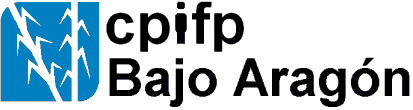 TítuloSíntesisModalidad/ DptoCoordinadorPromoción de la igualdad en la formación profesionalEl objetivo principal del proyecto es fomentar que la elección de estudios no dependa del género del alumno para que profesiones tradicionalmente de hombres o mujeres sean para todos. Se partirá del análisis de la evolución histórica en nuestro centro y de un estudio de la situación actual. Se estudiarán ejemplos de buenas prácticas en otros centros. Aprovecharemos diferentes  oportunidades y situaciones para  dar conciencia de este tema. Daremos visibilidad a los ejemplos de buena práctica.CTODOSSIFMaria Violeta SuñerBigdata – creando la base del Aprendizaje PersonalizadoAnálisis e instalación de herramientas que permitan a uno o varios centros educativos obtener datos relativos a las actividades que los alumnos realizan en el centro y en clase. La idea es que todos los datos de las actividades que realizan los alumnos sean recopilados en un sistema inteligente y centralizado.CInformática IF José MicolauEstudia @lcañizLos tres objetivos principales de este proyecto son: 1) Establecer un servicio integral de atención al estudiante similar al que tienen otros centros de enseñanza superior. 2) Avanzar en la promoción de la oferta de formación profesional del centro fuera del ámbito de su comarca. 3) Promocionar y dar a conocer las posibilidades de Alcañiz como centro de acogida de estudiantes. CTODOSIF Javier ArenzanaFlorartProyecto en colaboración con el CPIFP Montearagón. Continuación del proyecto de este curso.BInformática IFAdrián ZúñigaReconocimiento facial para el acceso a las aulasInclusión de la industria 4.0 mediante IoT para el acceso a las aulas del centro con reconocimiento facial. La apertura de las aulas se realizará de manera automática para los profesores autorizados.CInformáticaIFJuan Francisco ZamoraUna remodelación curricular de ciclo DAM a DistanciaBorrador de un proyecto de innovación pedagógica basado en PBL para alumnos del ciclo formativo de desarrollo multiplataforma a distanciaCInformáticaIFAngel LacuevaHibridación eléctrica de vehículos con motor térmicoProyecto liderado por el CPIFP Corona de Aragón con el que se pretende “hibridar” un vehículo clásico con motor de combustión para permitir su funcionamiento en modo eléctrico en unas condiciones determinadar AAutomociónMVJosé Miguel PellicerInnovación metodológica en el CPIFP Bajo AragónEl proyecto pretende involucrar y poner en común a los profesores de las diferentes  familias profesionales del CPIFP Bajo Aragón que participen en el proyecto, con el objeto de compartir experiencias y propuestas en torno a nuevas metodologías a aplicar en el aula.CTODOSMVDiego LópezInvolucrados con la orientación profesionalCon este proyecto, desde el CPIFP Bajo Aragón se pretende establecer una línea de comunicación con los departamentos de orientación de los IES de Alcañiz y su comarca para dar a conocer los estudios de Formación Profesional en general (y de nuestro centro en particular) con el fin de conseguir que los alumnos que deseen cursar un ciclo formativo estén perfectamente informados de las características de estos estudios y del perfil profesional demandado a los profesionales del sector.CTODOSORLidia MerineroOrganización de eventos empresariales y gestión de la información.El proyecto nace ante la escasez de materiales y formación para la implantación del segundo curso de Asistencia a la Dirección. Pretende comenzar estos estudios con una metodología innovadora, dotar a los profesionales de la formación necesaria y organizar un departamento de Protocolo y gestión de eventos gestionado por los propios alumnos que abastecería las necesidades de nuestro centro y de otros organismos.BAdministrativo PGAMaría Ángeles Arnedo